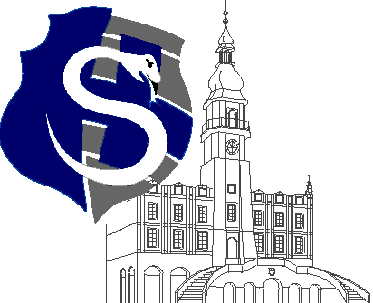 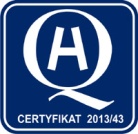 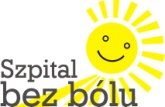 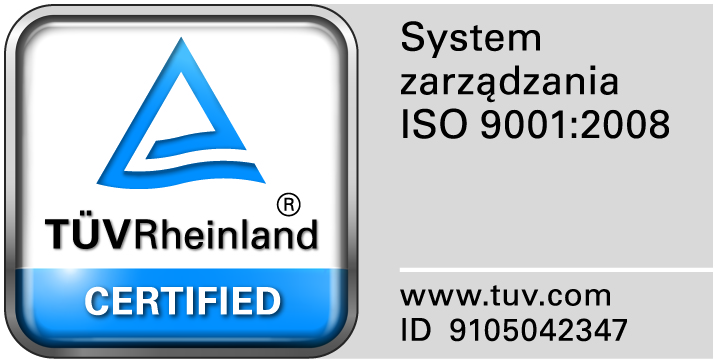 	                                                                                       Zamość, dnia 11 luty 2019r.Z A P R O S Z E N I EZamojski Szpital Niepubliczny  Sp. z o. o. zaprasza do składania ofert na  dostawy systemów do pozyskiwania osocza bogato płytkowegoZamówienie będzie udzielone  przy zastosowaniu dyspozycji wynikającej z art. 4 pkt 8 ustawy Pzp, zgodnie z regulaminem wewnętrznym, o wartości nie przekraczającej 30 000 Euro. Opis przedmiotu zamówienia 1.Przedmiot zamówienia stanowią dostawy dwóch systemów spełniających wymagania:1.1.Zestaw  do pozyskiwania z ok. 17-18ml krwi obwodowej ok. 2-3ml PRP o wysokiej koncentracji płytek – ponad 1mln./µl . W jednorazowym zestawie znajduje się; konektor, strzykawka 20ml, strzykawka 10ml, strzykawka 5ml., Antykoagulant 10ml.  Pozyskanie PRP odbywa  się naukowo potwierdzoną  metodę kożuszka leukocytarno - płytkowego z jednostopniowym procesem wirowania w czasie maksimum 8 minut z prędkością obrotów 2500/min. – 50 szt.1.2.Zestaw zawierający wszelkie niezbędne elementy do przygotowania PRP: specjalna kapsuła 30ml, strzykawka 30ml, strzykawka 5ml, ACD-A (antykoagulant 10ml), motylek do pobrania krwi, 3x igła 18G oraz aktywator płytek krwi niezbędny do zabiegów śródoperacyjnych. Zamknięty zestaw jednorazowy wraz z elementami służącymi do pobrania, preparatyki i aplikacji materiału biologicznego. Umożliwia przygotowanie koncentratu leukocytarno – bogato płytkowego w trakcie 5min. wirowania.  Element konstrukcji wewnętrznej w postaci tulei umożliwiającego kumulowanie płytek w celu ich precyzyjnej aspiracji po przeprowadzeniu frakcjonowania.  Gwintowana podstawa separatora umożliwiająca podnoszenie frakcji erytrocytów z zachowaniem szczelności zamkniętego systemu.  Przegroda trwale oddzielająca warstwę erytrocytów z płytkami krwi od osocza.  Bagnet z gwintem blokującym regulującym ujście erytrocytów.  Możliwość przetwarzania 30ml krwi i uzyskania 3-4 ml PRP przy stężeniu 4-6 razy wartość bazowa, ale nie mniej niż 1mln. płytek w mikrolitrze preparatu PRP.  W zależności od potrzeby, możliwość indywidualnego dobrania objętości przetwarzanej krwi w przedziale od 15 ml do 30 ml, w rezultacie czego uzyskujemy od 2 ml do 4 ml PRP-150 szt.2.Wykonawca zobowiązany jest na czas obowiązywania umowy dostarczyć wirówkę kompatybilną z oferowanymi systemami.3.Okres ważności zestawów (przydatności do użycia) musi wynosić minimum 12 miesięcy licząc od daty dostawy do Zamawiającego, chyba że Zamawiający wyrazi zgodę na krótszy okres ważności. 4.Wykonawca zapewnia oznakowanie produktów zgodnie z Rozporządzeniem Ministra Zdrowia z 20.02.2009 r. w sprawie wymagań dotyczących oznakowania produktu leczniczego oraz treści ulotek (Dz.U.Nr 39 poz. 321).	II. Termin wykonania zamówienia: sukcesywne dostawy wg potrzeb przez okres 12 miesięcy.III. Sposób sporządzenia oferty:1. Wykonawca może złożyć tylko jedną ofertę.2. Oferta musi zawierać wypełniony „Formularz ofertowy”  oraz n/w dokumenty:2.1. Aktualny odpis z właściwego rejestru lub z centralnej ewidencji i informacji o działalności gospodarczej, wystawiony nie wcześniej niż 6 miesięcy przed upływem terminu składania ofert.2.3. Pełnomocnictwo do podpisania oferty, o ile prawo do podpisania oferty nie wynika z innych dokumentów złożonych wraz z ofertą.2.4.   Każdy dokument składający się na ofertę musi być czytelny.3. Oferta musi być podpisana przez Wykonawcę- zgodnie z zasadami reprezentacji wskazanymi we właściwym rejestrze lub ewidencji działalności gospodarczej. Jeżeli osoba podpisująca ofertę działa na podstawie pełnomocnictwa, to musi ono w swojej treści wyraźnie wskazywać uprawnienie do podpisania oferty. Dokument pełnomocnictwa musi zostać złożony jako część oferty.4. Oferta musi być sporządzona w języku polskim.5. Ofertę należy umieścić w zamkniętej kopercie, uniemożliwiającej odczytanie jej zawartościbez uszkodzenia. Koperta winna być oznaczona nazwą i adresem Wykonawcy, zaadresowana:Zamojski Szpital Niepubliczny Sp. z o.o. 22-400 Zamość. ul. Peowiaków 1  i opisana: Oferta na dostawy systemów do pozyskiwania osocza bogato-płytkowego                          Nie otwierać przed: 19.02.2019r. do godz. 11.006. Oferty należy przesłać na adres Zamawiającego pocztą , za pośrednictwem kuriera lub przy użyciu środków komunikacji elektronicznej na adres: szpitalniepublicznyzam@wp.pl 7. Przed upływem terminu składania ofert Wykonawca może wprowadzić zmiany do złożonejoferty lub ją wycofać. Zarówno zmiana jak i wycofanie oferty winny być doręczoneZamawiającemu na piśmie pod rygorem nieważności przed upływem terminu składania ofert IV. Miejsce i termin składania ofert.1. Wykonawca składa ofertę w siedzibie Zamawiającego w pok. 222 (Dział Obsługi Szpitala), w terminie do dnia 19.02.2019r. do godz. 11.00.2. Oferta otrzymana przez Zamawiającego po terminie składania ofert zostanie niezwłoczniezwrócona Wykonawcy.V. Udzielanie wyjaśnień dotyczących zaproszenia do złożenia ofert.1. Wykonawca może zwrócić się do Zamawiającego z prośbą o wyjaśnienie treści zaproszenia do złożenia ofert. Zamawiający niezwłocznie zamieści odpowiedź na swojej stronie internetowej (w zakładce zamówienia publiczne) pod warunkiem, że wniosek o wyjaśnienie wpłynie do Zamawiającego nie później niż 3 dni przed terminem składania ofert. 2. Osobą uprawnioną do kontaktów z Wykonawcami jest: Elżbieta Bartnik,  tel. 84/ 677 50 31, 512 384 952, fax. 84 638 51 45, szpitalniepublicznyzam@wp.pl.VI. Miejsce i termin otwarcia ofert.1. Oferty zostaną otwarte w siedzibie Zamawiającego w pokoju nr 222, w dniu 19.02.2019 r.o godz. 11.102. Otwarcie ofert jest jawne.3. W trakcie otwarcia ofert Zamawiający odczyta nazwę i adres Wykonawcy oraz informacjedotyczące ceny oferty.Kryteria oceny ofert – cena 100 % Cena podana w ofercie winna obejmować wszystkie koszty i składniki związane z wykonaniem zamówienia oraz warunkami stawianymi przez Zamawiającego. VIII. Udzielenie zamówienia1. Zamawiający udzieli zamówienia Wykonawcy, którego oferta spełniająca wszystkie wymagania i zostanie uznana za najkorzystniejszą.2. Wynik rozstrzygnięcia postępowania zostanie umieszczony na stronie internetowej Zamawiającego.3. Informacja będzie zawierać nazwę i adres Wykonawcy oraz cenę brutto oferty najkorzystniejszej.4. Po wyborze najkorzystniejszej oferty, Zamawiający wyśle do Wykonawcy umowę w celu podpisania.5. Wykonawca, który złożył ofertę najkorzystniejszą będzie zobowiązany do podpisania umowy wg wzoru przedstawionego przez Zamawiającego i na określonych w niej warunkach IX. Unieważnienie postępowaniaZamawiający może unieważnić postępowanie, gdy :1. Cena najkorzystniejszej oferty przewyższy kwotę   jaką Zamawiający zamierza przeznaczyć na sfinansowanie zamówienia,2. Wystąpi zmiana okoliczności powodująca, że prowadzenie postępowania lub wykonanie zamówienia nie leży w interesie zamawiającego,3. Nie zostanie złożona żadna oferta spełniająca wymogi zaproszenia do złożenia ofert,4. Unieważnienia postępowania bez podania przyczyny,5. Nie wybrania żadnej z przedstawionych ofert bez podania przyczynyW załączeniu:Formularz ofertowyProjekt umowy	Klauzula informacyjna RODO		                                                                                                                                                    Prezes                                                                                                                     Zamojskiego Szpitala Niepublicznego Sp. z o.o.                         mgr inż. Mariusz Paszko